HALAMAN PENGESAHANSistem Pengolahan Data Nilai Siswa Studi Kasus SMK Negeri 5 AmbonKarya Tulis Ini Telah Diuji Didepan Dosen Penguji Skripsi dan Dinyatakan Diterima Sebagai Syarat Untuk Memperoleh Gelar Sarjana Komputer Di Sekolah Tinggi Manajemen Informatika dan Komputer AKAKOM YOGYAKARTA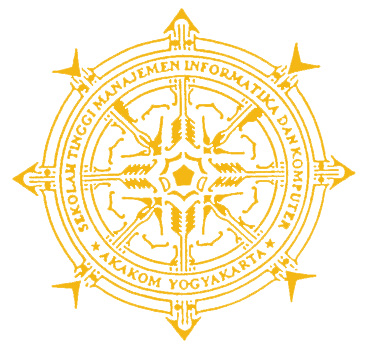 						Yogyakarta,   Februari 2009Dosen penguji :1.  Al. Agus Subagyo, S.E., M.Si	 .	  	    	    1.  _________2.  Ary Ajidarma A.W., S.Kom., MMSI	  	   	    2.  _________3.  L.N. Harnaningrum, S.Si, M.T                   	    3.  _________Mengetahui :Ketua Jurusan Sistem InformasiL.N. Harnaningrum, S.Si, M.T.